1ER INFORME DE GOBIERNO 2021-2022UNIDAD DE TRANSPARENCIA Y OFICIALIA DE PARTESADMINISTRACION 2021-2024.PORTAL WEB DE TRANSPARENCIA	Se tienen contabilizadas 15,847 nuevas visitas al Portal de Transparencia, de Octubre 2021 hasta el día 16 de Agosto del 2022.	SOLICITUDES DE ACCESO A LA INFORMACIÓN PÚBLICA, AYUNTAMIENTO DE CABO CORRIENTESDato Estadístico: Durante el periodo de Octubre 2021 a Agosto del 2022, se atendieron un total de:525 solicitudes de Acceso a la Información Pública, 40% más que en el periodo de 2020-2021 (hubo 382 en ese periodo). 4 Recursos de Revisión, los cuáles disminuyeron un 60% ya que en 2020-2021 se obtuvieron 6 Recurso de Revisión y 5 Recursos de Transparencia.CAPACITACIONESEn el mes de octubre, la Unidad de Transparencia impartió 3 capacitaciones en materia de transparencia y obligaciones, dirigidas al personal de los sujetos obligados del municipio de Cabo Corrientes; Jefes, Subdirectores y Directores (20 de octubre), Presidente, Regidores, Secretario General (22 octubre) y personal del Sistema DIF (26 de octubre). Un total de 52 funcionarios capacitados.El día 09 nueve de Febrero, la Unidad de Transparencia impartió el Taller “Tratamiento de Protección de Datos Personales: Aviso de Privacidad” (41 titulares de área), cuyo fin fue identificar, clasificar y proteger los datos personales que se recaban y administran día a día, en las áreas del Ayuntamiento y el Sistema DIF, a través de las funciones, servicios y trámites diarios de cada una de ellas, cuyo propósito es dar seguridad y certeza a la privacidad y protección de ellos, únicamente tratados para los fines que hayan sido recabados.Durante los días del 18 al 24 de Febrero, se realizaron entrevistas a 46 Titulares de las áreas del Ayuntamiento y el Sistema DIF, para la descripción de sus trámites, servicios, archivo y datos personales en su poder, con el fin de realizar a través de esta Unidad, un Aviso de Privacidad exclusivo a cada una de las áreas, de acuerdo a sus atribuciones y funciones diarias, para garantizar la protección de datos personales en posesión de los sujetos obligados del municipio de Cabo Corrientes, Jalisco.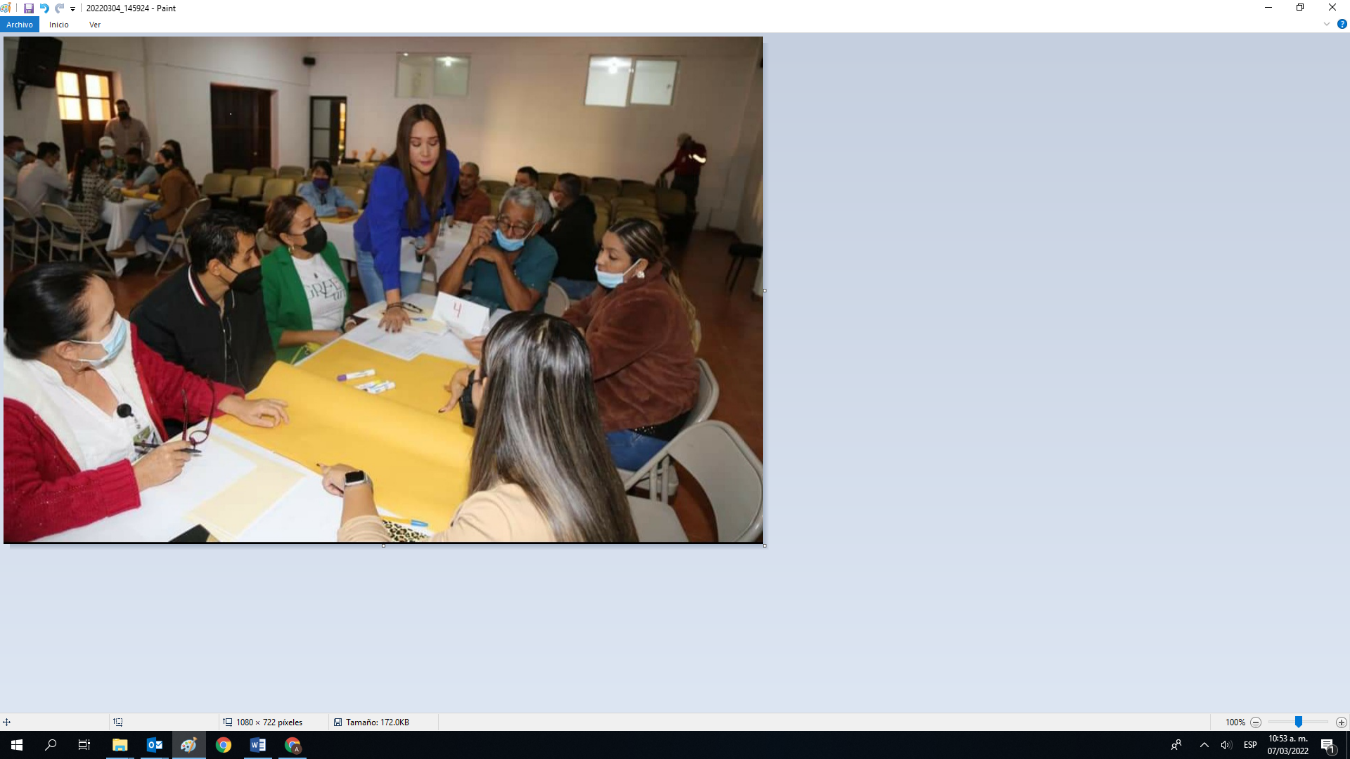 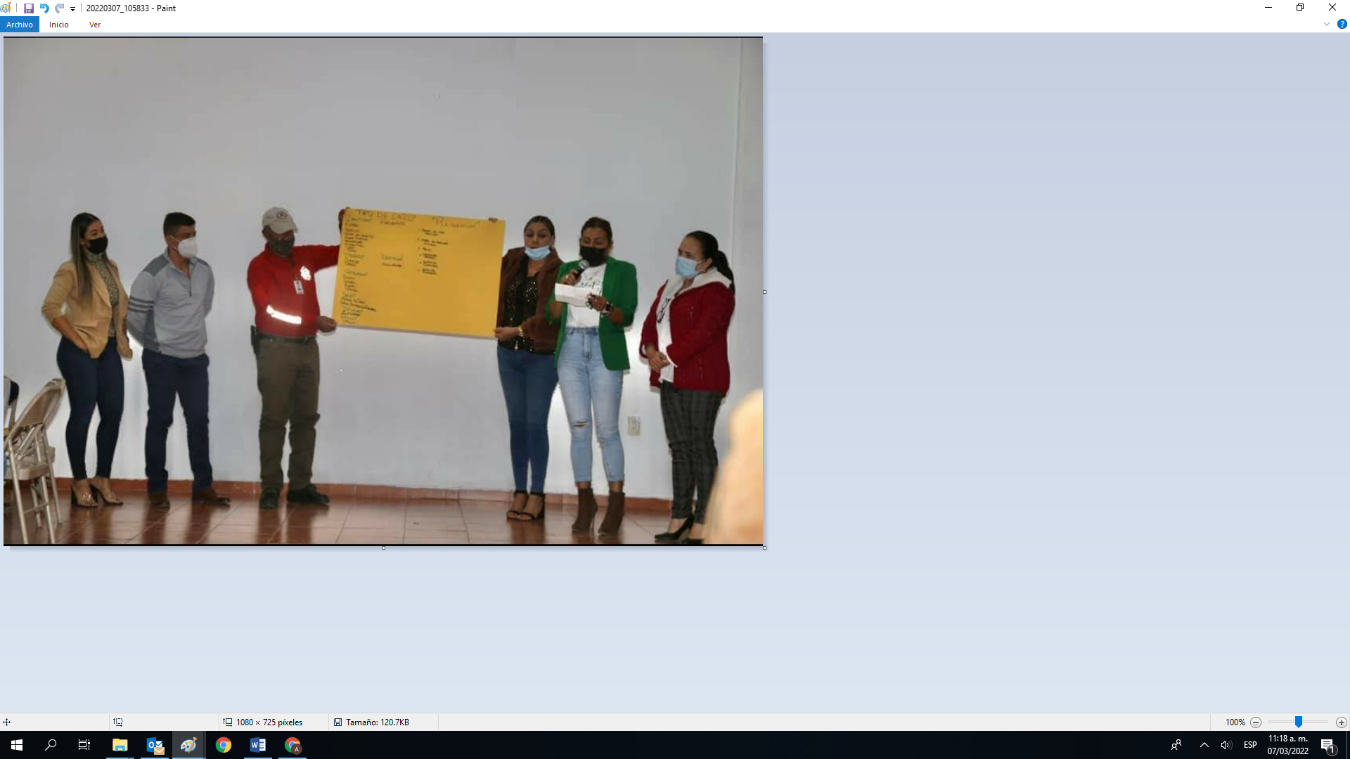 Durante el mes de Febrero, la Titular y el Auxiliar de la Unidad de Transparencia y Oficialía de Partes, cursaron el Taller denominado. “Obligaciones en Materia de Datos Personales”, durante los días 10, 11 y 12 de Febrero, en la ciudad de Guadalajara,  impartido por la Consultoría Bilateral-Asesorías/Soluciones en TI; lo anterior con la finalidad de comenzar con los trabajos de elaboración del Documento de Seguridad del Ayuntamiento de Cabo Corrientes y el Sistema DIF, para la implementación de Avisos de Privacidad destinados a cada área del ayuntamiento y el Sistema DIF, así como la implementación de Sistemas de Tratamientos para la protección de datos personales recabados, poseídos y administrados en las dependencias de los sujetos obligados del municipio de Cabo Corrientes.Participación en las capacitaciones virtuales impartidos por parte de la Secretaría de Gobierno del estado de Jalisco, denominado Proyecto Estratégico “Transparencia en tu ciudad”:De igual manera se tomaron 6 sesiones virtuales en colaboración con el Sistema Estatal de Protección Integral de Niñas, Niños y Adolescentes, SIPINNA, Sistema del cual forma parte la Unidad de Transparencia. Participación en el Taller de Perspectiva de Género, dirigido a Jefes y Directores, por parte del Instituto de la Mujer Municipal.DATOS ESTADÍSTICOSÁreas más requeridas en solicitudes de información y de temas de interés común más solicitados:Seguridad Pública                    35%Sindicatura Municipal              23%Oficialía Mayor.                        17%Hacienda Pública.                    12%Secretaría General.                   8% El resto del 5%, se desprenden el resto de áreas del Ayuntamiento y Sistema DIF.REGLAMENTACIÓN Elaboración y presentación ante la Comisión Edilicia de Transparencia de los reglamentos “Reglamento interno de la Unidad de Transparencia y Oficialía de Partes” y el “Reglamento de Transparencia y Acceso a la Información Pública del Ayuntamiento de Cabo Corrientes”, presentados ante la Comisión Edilicia de Reglamentos para su análisis y modificación, mismos que fueron aprobados por el pleno del Ayuntamiento, el día 04 de Febrero del 2022.Los gastos extras ejercidos por este departamento y no mencionados en el presente informe, corresponden al pago de nómina y el material de oficina para su operación administrativa.ATENTAMENTE“2022, AÑO DE LA ATENCIÓN INTEGRAL A NIÑAS, NIÑOS Y ADOLECENTES CON CANCER EN JALISCO”El Tuito, Municipio de Cabo Corrientes Jal., 17 de Agosto del 2022.LIC. ADILENE DE JESÚS TACUBA PILLADODIRECTORA DE LA UNIDAD DE TRANSPARENCIA Y OFICIALÍA DE PARTESAYUNTAMIENTO DE CABO CORRIENTES, JALISCO.ADMÓN. 2021-2024Acciones a realizadasInversión Ejercida (Municipal, Estatal, Federal, Beneficiados)DesglosarPoblación y Localidades BeneficiadasPorcentaje de la Meta CumplidaOtras ObservacionesActualización de la información en el Portal de Internet en el Rubro de Transparencia. $0.00Se carga información a través del departamento de Informática y Transparencia Mpal.Población en General80%Durante este periodo se cargó al portal de transparencia un total de aproximadamente 1258 archivos correspondientes a lo establecido en el artículo 8 y 15 de la LTAIPJYM.66.62.% más archivos que en el periodo 2020-2021 (se cargaron 420 en ese periodo).Acciones a realizarInversión Ejercida (Municipal, Estatal, Federal, Beneficiados)DesglosarPoblación y Localidades BeneficiadasPorcentaje de la Meta CumplidaRecepción y trámite a solicitudes de Acceso a la Información Pública, y sus derivados.Ningún gasto ejecutado para este trámite ya que, por Ley, es totalmente gratuito.Población en General.100%PROGRAMACAPACITACIÓN PARA PERSONAL DE LAS DEPENDENCIAS DEL AYUNTAMIENTO Y EL TITULAR DE LA UT DE CABO CORRIENTES.VIGENCIA: PERMANENTEINVERSIÓN: NINGUNOPROGRAMACAPACITACIONES PARA PERSONAL DE LA UNIDAD DE TRANSPARENCIAINVERSIÓN: $14,279.04FechaTemaPonentesVíaHorario24 de febrero 2022Incompetencia y Procedimiento de Derivación en materia de Acceso a la Información Pública.Clasificación y Desclasificación de la Información Pública.Jurídico Especializado Coordinación General de TransparenciaZoom10:00 – 14:30 25 de febrero 2022Transparencia y Rendición de Cuentas.Comisionado ITEI Salvador Romero EspinozaZoom10:00 – 14:30 28 de febrero 2022Generalidades de la Ley de Transparencia y Acceso a la Información Pública del Estado de Jalisco y sus Municipios.Gobierno abiertoMtro. Carlos Alberto Barrera GonzálezMeet10:00 – 11:30 11:30 – 12:0001 de marzo 2022Inducción en el uso del SIPOTSISAI 2.0Inducción a Archivo y Gestión DocumentalMtro. Carlos Alberto Barrera GonzálezMeet10:00 -10:4510:45-11:3011:30-13:0026 de Mayo 2022Elaboración de versiones públicas e índice de expedientes clasificados como reservados.Jurídico Especializado Coordinación General de TransparenciaZoom10:00 – 13:00 27 de Mayo 2022Test Data y Plataforma Nacional de Transparencia.Personal del Instituto de TransparenciaZoom10:00 – 12:30 25 de Agosto 2022Documento de SeguridadPersonal del Instituto de TransparenciaZoom10:00 – 12:3026 de Agosto 2022Aviso de Privacidad y Ejercicio de Derechos ARCOJurídico Especializado Coordinación General de TransparenciaZoom10:00-12.30